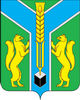 Контрольно-счетная палатамуниципального образования «Заларинский район»З АК Л Ю Ч Е Н И Е  № 14/36-зКонтрольно-счетной палаты МО «Заларинский район» на проектбюджета Новочеремховского муниципального образования на 2022 год и плановый период 2023 и 2024 годов17 декабря  2021 года                                                                                п.ЗалариНастоящее заключение подготовлено мною, аудитором   Контрольно-счетной палаты МО «Заларинский район»  Кантонист Т.С., на основании Положения о КСП, плана работы КСП на 2021 год, поручения председателя №34-п от 29.11.2021 года,  соглашения о передаче Контрольно-счётной палате полномочий по осуществлению внешнего муниципального финансового контроля, в рамках стандарта внешнего муниципального финансового контроля «Порядок осуществления КСП предварительного контроля  формирования проекта местного бюджета на очередной финансовый год и плановый период» (СВМФК-3).Общие положенияПроект бюджета Новочеремховского муниципального образования (далее – Новочеремховского МО, поселение) представлен в Контрольно-счетную палату своевременно.Проект бюджета поселения  сформирован на 3 года:  на 2022 год и плановый период 2023 и 2024 годов. Перечень документов и материалов, представленных одновременно с проектом бюджета, в основном, соответствует требованиям ст. 184.2 Бюджетного кодекса РФ. Формирование основных параметров  бюджета поселения на 2022 год и плановый период 2023 и 2024 годов осуществлялось на основании ожидаемых параметров исполнения бюджета за текущий 2021 год, показателей прогноза социально-экономического развития муниципального образования  до 2024 года, основных направлений бюджетной и налоговой политики Новочеремховского МО. Кроме того, учтены изменения, внесенные в Бюджетный кодекс РФ, Налоговый кодекс.Анализ прогноза  социально-экономического развитияНовочеремховского муниципального образования на 2022-2024 годыВ соответствии с требованиями ст.173 Бюджетного кодекса РФ, одновременно с проектом бюджета  представлены отдельные показатели прогноза социально-экономического развития поселения на 2022 – 2024 годы. Для расчета проекта бюджетапоселения за основу приняты отдельные показатели развития экономики,  направленные в основном, на поддержание достигнутого уровня развития.Анализ отдельных показателей прогнозасоциально – экономического развития Новочеремховского муниципального образования на 2022-2024 годы показал:Выручка от реализации товаров (работ, услуг) составит на 2022-2024 годы в сумме 32,96млн.руб. (рост 5%).Среднесписочная  численность  работающих составит в  2022-2024 годах, по сравнению с 2021 годом,  планируется на одном уровне –124 человека.Фонд оплаты труда составит на 2022-2024 годы в сумме 5,6 млн.руб. ежегодно на уровне 2021 года.Согласно прогнозу, в муниципальном образовании на 2021 год зарегистрировано 2  индивидуальных предпринимателя, что на 2 предпринимателей меньше 2020 года.Анализ отдельных показателей прогноза социально-экономического развития   показал, что в уровне жизни населения Новочеремховского МО  в 2022 году, по сравнению с 2021 годом,  и в плановом периоде 2022-2024 годов, значительные изменения  не планируются.Основные направления бюджетной и налоговой политики на 2022-2024 годыВ составе документов к  проекту бюджета  представлено Положение об основных направлениях бюджетной и налоговой политики Новочеремховского МО на 2022 год и плановый период 2023 и 2024 годов (далее – Основные направления)с соответствующим постановлением главы администрации, при этом, дата и номер постановления не указаны.Основной целью бюджетной и налоговой политики поселения, является обеспечение сбалансированности  и устойчивости бюджетной системы муниципального образования.Проведение  работы по повышению качества бюджетного планирования, увеличению поступлений доходов в бюджет,  оптимизации расходов и распределение финансовых ресурсов на приоритетные направления.В ходе проведения анализа представленных направлений Контрольно-счетной палатой отмечено, что основные цели и задачи  бюджетной и налоговой политики поселения связаны с  направлениями бюджетной и налоговой политики района на 2022 год и плановый период 2023 и 2024 годов.Анализ прогноза бюджетаНовочеремховского МО на 2022 год и на плановый период 2023 и 2024 годовОсновные параметры  бюджета Новочеремховского МО  на 2022 год и плановый период 2023 и 2024 годовтыс.рублейДоходная часть бюджетаДоходы бюджета Новочеремховского МО на 2022 год предлагается утвердить в объеме 45 220,4 тыс.руб., это на 29 895,4 тыс.руб. или на 295 % больше ожидаемого исполнения  2021 года. На плановый период: в   2023 году с уменьшением на 79%к уровню 2022 года и в 2024 году  на 24% больше ожидаемого исполнения  2021 года. Собственные доходы бюджета поселения запланированы на 2022 год в сумме 1 709,8 тыс.руб., что на 30,1 тыс.руб.  меньше   ожидаемого исполнения 2021 года. В 2023-2024 годах объем собственных доходов планируется незначительно увеличить   до  2%  и 4% ежегодно.В соответствии с действующим законодательством, все источники доходов бюджета поселения закреплены за соответствующими главными администраторами доходов, которые отражены в Приложении № 3 к решению о  проекте бюджета, и которые обязаны осуществлять контроль за правильностью исчисления налогов, полнотой и своевременностью их уплаты, принимают решения о взыскании пени и штрафов по ним.Налог на доходы физических лиц,прогноз поступления налога в бюджет в 2022 году составляет 145,0 тыс. руб. или 116% к ожидаемым поступлениям 2021 года и на плановый период 2023-2024 годов с небольшим увеличением на 4% и 3,9% ежегодно. Расчет основан на данных по фонду оплаты труда и социальным  выплатам работникам предприятий, бюджетных учреждений  и денежного содержания муниципальным служащим.Налоги на товары (работы, услуги), реализуемые на территории Российской Федерации, прогноз поступлений по акцизам по подакцизным товарам (продукции), производимым на территории Российской Федерации рассчитан на уровне 2022 года  с учетом коэффициента дефлятора, план на 2022 год составил 933,8 тыс. рублей (-4%) к ожидаемым поступлениям 2021 года, на 2023-2024 годы с увеличением на 4,8% и 7,9% ежегодно. Указанные средства образуют дорожный фонд поселения и составляют  58 % от объема собственных доходов бюджета поселения.Главным администратором данного вида доходов является Федеральное казначейство по Иркутской области, которое доводит информацию об объемах поступлений акцизов в бюджеты поселений. Налоги на имущество:- налога на имущество физических лицпланируется получить в 2022-2024 годах в сумме 30,0 тыс.руб. ежегодно на   уровне  ожидаемых  поступлений   2021 года;- земельный налог прогнозируется на 2022-2024годы   в объеме 600,0 тыс.руб. ежегодно, что на 3% меньше  ожидаемых поступлений 2021 года.Государственная пошлина на  2022-2024 года   прогнозируется  в размере 1,0 тыс. руб.  ежегодно или на уровне ожидаемых поступлений 2021 года. Безвозмездные поступленияБезвозмездные поступления из бюджетов других уровней на 2022 год составят 43 510,6 тыс.руб., что на 29 925,5 тыс.руб. больше  ожидаемых поступлений 2021 года. На плановый период запланировано на 2023 год в сумме 8 159,1тыс.руб. (снижение в 5,3 раза) и на 2024 год в сумме 8 208,2 тыс.руб. (на уровне 2023 года).Удельный вес  безвозмездных поступлений в общем объеме доходов бюджета поселения в  2022 году составит 96%, а по ожидаемому исполнению 2021 года этот показатель составит - 88% от общего объема доходов бюджета поселения. Безвозмездные поступления:- дотация на выравнивание  бюджетной обеспеченности муниципальных образований из бюджета района составилав 2022 году – 9 177,0 тыс.руб., а в 2023 году – 7 610,7 тыс.руб. или снижение на 17% и в 2024 году – 7 654,7 тыс.руб. или  почти на уровне 2023 года.- субвенция на осуществление первичного воинского учета  из федерального бюджета, в 2022 году  планируется в сумме 142,8 тыс.руб. или с ростом на 3% к ожидаемому исполнению 2021 года, на 2023 год – 147,7 тыс.руб., на 2024 год – 153,1 тыс.руб.  - субвенция на осуществление областного государственного полномочия по осуществлению перечня должностных лиц органов местного самоуправления, уполномоченных составлять протоколы об административных нарушениях, предусмотренных отдельными законами Иркутской области об административной ответственности планируется на 2022-2024 годы в сумме 0,7 тыс.руб. ежегодно.- субсидия на софинансирование мероприятий по сбору, транспортированию и утилизации (захоронению) твердых коммунальных отходов с несанкционированных мест размещения отходов, планируется  только на 2022 год в сумме 33 790,1 тыс.руб.- субсидии на реализацию мероприятий перечня проектов народных инициатив планируется на 2022-2024 годы в сумме 400,0 тыс.руб. ежегодно, это на уровне  ожидаемого  исполнения 2021 года.Проверкой установлено: все средства федерального, областного бюджета и бюджета МО «Заларинский район», которые на данный момент определены для муниципального образования в проекте областного и районного бюджета, отражены в доходной части  проекта бюджета.Расходы бюджета Новочеремховского муниципального образованияОсновные параметры бюджета Новочеремховского МО на 2022годи на плановый период 2023 и 2024 годовРасходы бюджета поселения на 2022 год предлагается утвердить в объеме 45 305,9 тыс.руб., что в 2,7 раза больше ожидаемого исполнения 2021 года или  на 28 510,29 тыс.руб. На 2023 год запланированы в сумме 9 920,1 тыс.руб. с уменьшением  расходов к уровню 2022 года на 35 385,8 тыс.руб. и на 2024 год - в сумме 10 146,1 тыс.руб. или  с увеличениемна 2%  уровню 2021 года. Согласно требованиям ст.184.1  Бюджетного Кодекса РФ  утверждены  объемы условно утверждаемых расходов,  не распределенных  в расходной части бюджета в плановом периоде.  В представленном проекте бюджета района указанные расходы предлагается утвердить в объеме  на 2023 год -  236,5 тыс.руб. и на 2024 год – 479,1 тыс.руб. Проверка показала, что установленные Бюджетным Кодексом нормативы расчета условно утверждаемых расходов соблюдены. Анализ структуры расходовпо разделам бюджетной классификации в 2022-2024 году показал:Раздел 01 «Общегосударственные вопросы». В данном разделе отражены расходы на заработную плату с начислениями главе муниципального образования,  расходы на содержание администрации Новочеремховского муниципального образования. Объем резервного фонда прогнозируется в  сумме 1 тыс.руб. и используется на цели в соответствии с Положением о порядке расходования средств резервного фонда, утвержденным главой администрации.Общая сумма расходов по данному разделу на 2022 год планируется в размере 5 362,34 тыс.руб. на 1 152,21 тыс.руб. или на 19% меньшеожидаемого исполнения 2021 года. В 2023 году уменьшение на 17,9% (4 402,35 тыс.руб.), в 2024 году прослеживается значительное уменьшение  указанных расходов по отношению к 2023 году 4 361,95 тыс.руб.Расходына содержание главы администрации поселения в 2022 году  запланировано в сумме 756 тыс.руб. с уменьшением на 25% к ожидаемому исполнению 2021 года. На 2023 год – 639,0 тыс.руб. и на 2024 год – 618,0 тыс.руб.Расходы на содержание администрации поселения на 2022 год в сумме 4 197,49 тыс.руб. с уменьшением на 1 266,51 тыс.руб. к ожидаемому исполнению 2021 года, на 2023 год – 3 095,31 тыс.руб. и на 2024 год – 8 119,72 тыс.руб.По подразделу 0203 «Национальная оборона» отражены расходы за счет средств федерального бюджета по  осуществлению первичного воинского учета на территориях, где отсутствуют военные комиссариаты. Расходы по данному подразделу в 2022 году  планируются в сумме 143,4 тыс.руб. или с ростом на 4% к ожидаемому исполнению 2021 года, на 2023 год – 148,4 тыс.руб., на 2024 год – 153,7 тыс.руб.  По разделу 03 «Национальная безопасность и правоохранительная деятельность» обозначены расходы на 2022 год в сумме 95,0 тыс.руб., по  муниципальной  программе«Пожарная безопасность на территории муниципального образования» .По подразделу 0409 предусмотрены расходы на  дорожное хозяйство по МП «Комплексное развитие систем транспортной инфраструктуры муниципального образования» на 2022 год в сумме 933,8 тыс.руб., с уменьшением на 25% к ожидаемому исполнению 2021 года , на 2023 год – 979,0 тыс.руб. и на 2024 год – 1 057,3 тыс.руб. Данные расходы предусмотрены за счет доходов, поступающих от уплаты акцизов по подакцизным товарам.            По подразделу  0502 «Коммунальное хозяйство» запланированы расходы на мероприятия в области коммунального хозяйства на 2022-2023 годы в сумме  в сумме 1,0 тыс.руб. ежегодно. Ожидаемое исполнение 2021 года 47,9 тыс.руб.По подразделу 0503 «Благоустройство» запланировано на уличное освещение, на содержание мест захоронения и мероприятия по благоустройству на 2022-2023 годы в сумме 301,0 тыс.руб. ежегодно, а  на 2024 год – 301,0 тыс.руб. Раздел 06 «Охрана окружающей среды» Расходы на 2022 год по разделу предусмотрены в размере 34 131,42 тыс. руб. по МП "Обращение с ТКО". По разделу 08 «Культура» сумма расходов составит в 2022 году 3 620,0 тыс.руб. или  на 4 580,63 тыс.руб. меньше ожидаемого исполнения 2021 года, на 2023 год –3 220,0 тыс.руб.  и в 2024 году –3 090 тыс.руб. Данные расходы предусмотрены на поддержку и развитие домов культуры муниципального образования.Раздел 10 «Другие вопросы в области социальной политики» По данному разделу общая сумма расходов составит в 2022-2024 годы 294,0 тыс.руб. ежегодно. По данному разделу предусмотрена выплата доплат к пенсиям муниципальных служащих за счет средств местного бюджета.Раздел 11 «Физическая культура и спорт ». По данному разделу отражаются расходы МП «Развитие физической культуры и спорта», которые запланированы   на 2022-2023 год в сумме 18,5  тыс. руб. Источники внутреннего финансированиядефицита бюджетаПрогнозируемый объем дефицита бюджета  поселения на 2022 год  составит  85,5 тыс.руб., на 2023 год – 88,1 тыс.руб., на 2024 год – 92,3 тыс.руб. Источниками финансирования дефицита бюджета по всем трем годам планируется согласно требованиям ст. 96 Бюджетного кодекса РФ кредиты в  кредитных организациях. Верхний  предел  муниципального долга предлагается утвердить по состоянию на 1 января 2023 года в размере 172,5 тыс.руб., на 1 января 2024 года – 260,6 тыс.руб. и на 1 января 2025 года – в размере 352,9 тыс.руб.,  что  не противоречит требованиям ст. 107 Бюджетного кодекса РФ.Уполномоченным органом, осуществляющим внутренние заимствования, является администрация Новочеремховского муниципального образования.Анализ текстовой части  проекта решения о бюджете Правовая экспертиза текстовой части проекта решения Думы «О бюджете Новочеремховского муниципального образования  на 2022 год и плановый период  2023 и 2024 годов» показала:- требования статьи ст. 184.1 Бюджетного кодекса РФ и статьи 24 Положения о бюджетном процессе в Новочеремховского муниципальном образовании, утверждённым решением районной Думы от 12.09.2016 года № 6/12,   в основном исполнены в части отражения основных характеристик и иных показателей местного бюджета.Статьями 1-8 проекта решения о бюджете предусмотрены основные характеристики по доходам, расходам и дефициту местного бюджета на 2022 год и на плановый период 2023 и 2024 годов согласно приложениям №1-8.Статьёй 9  проекта решения бюджета утверждается объем бюджетных ассигнований дорожного фонда Новочеремховского муниципального образования:на 2022 год в размере 933,8 тыс. руб.;на 2023 год в размере 979,0 тыс. руб.;на 2024 год в размере 1 057,3 тыс. руб.Статьями 10-11проекта решения о бюджете утверждается программа муниципальных внутренних заимствований и источники внутреннего финансирования дефицита местного бюджета на 2022 год и на плановый период 2023 и 2024 годов согласно приложениям № 9-12.Статьей 12 проекта решения о бюджете предусмотрен создается резервный фонд  администрация Новочеремховского  муниципального образования на 2022- 2024годы  в сумме 1 тыс. рублей.Статьей 14 проекта решения о бюджете утверждается верхний предел муниципального долга. Статьёй 16 проекта решения о бюджете установлены дополнительные основания для внесения изменений в сводную бюджетную роспись местного бюджета.Статьей 18 проекта решения о бюджете предусматривается предоставление бюджетным и автономным учреждениям поселения субсидий на финансовое обеспечение выполнения ими муниципального задания  по оказанию муниципальных услуг и на иные цели.В нарушение требований статьи ст. 184.3 Бюджетного кодекса РФ объем бюджетных ассигнований, направляемых на исполнение публичных нормативных обязательств  не предусмотрен в проекте решения о бюджете. Проект решения Думы «О бюджете Новочеремховского муниципального образования   на 2022 год и плановый период  2023 и 2024 годов» в основном разработан в соответствии с  требованиями Бюджетного кодекса РФ.Выводы и предложенияЗаключение Контрольно-счётной палаты муниципального образования «Заларинский район» на проект решения Думы «О бюджете Новочеремховского муниципального образования на 2022 год и плановый период  2023 и 2024 годов» подготовлено в соответствии  с Бюджетным кодексом РФ, Положением о бюджетном процессе в Новочеремховском муниципальном образовании, утверждённым решением Думы от 12.09.2016 года № 6/12, Положением о Контрольно-счетной палате МО «Заларинский район».  Требования статей 184.1,184.2 Бюджетного кодекса РФ и Положения о бюджетном процессе в Новочеремховском муниципальном образовании, в основном исполнены в части отражения основных характеристик и иных показателей местного бюджета в проекте решения Думы о бюджете и предоставления документов и материалов одновременно с проектом решения о бюджете.Доходы бюджета Новочеремховского МО на 2022 год предлагается утвердить в объеме 45 220,4 тыс.руб., это на 29 895,4 тыс.руб. или на 295 % больше ожидаемого исполнения  2021 года. На плановый период: в   2023 году с уменьшением на 79%к уровню 2022 года и в 2024 году  на 24% больше ожидаемого исполнения  2021 года. Собственные доходы бюджета поселения запланированы на 2022 год в сумме 1 709,8 тыс.руб., что на 30,1 тыс.руб.  меньше   ожидаемого исполнения 2021 года. В 2023-2024 годах объем собственных доходов планируется незначительно увеличить   до  2%  и 4% ежегодно.Безвозмездные поступления из бюджетов других уровней на 2022 год составят 43 510,6 тыс.руб., что на 29 925,5 тыс.руб. больше  ожидаемых поступлений 2021 года. На плановый период запланировано на 2023 год в сумме 8 159,1 тыс.руб. (снижение в 5,3 раза) и на 2024 год в сумме 8 208,2 тыс.руб. (на уровне 2023 года).Удельный вес  безвозмездных поступлений в общем объеме доходов бюджета поселения в  2022 годусоставит 96%, а по ожидаемому исполнению 2021 года этот показатель составит - 88% от общего объема доходов бюджета поселения.Проверкой установлено: все средства  областного и районного  бюджета, которые на данный момент определены для Новочеремховского муниципального образования в проекте областного бюджета, отражены в доходной части  проекта бюджета.Размер дефицита бюджетапрогнозируемый объем дефицита бюджета  поселения на 2022 год  составит  85,5 тыс.руб., на 2023 год – 88,1 тыс.руб., на 2024 год – 92,3 тыс.руб.Расходы бюджета поселения на 2022 год предлагается утвердить в объеме 45 305,9 тыс.руб., что в 2,7 раза больше ожидаемого исполнения 2021 года или  на 28 510,29 тыс.руб. На 2023 год запланированы в сумме 9 920,1 тыс.руб. с уменьшением  расходов к уровню 2022 года на 35 385,8 тыс.руб. и на 2024 год - в сумме 10 146,1 тыс.руб. или  с увеличением на 2%  уровню 2021 года. В нарушение ст.184.2 Бюджетного кодекса РФ не представлены проекты  паспортов муниципальных программ  с изменениями ассигнований местного бюджета на 2022 год и на плановый период 2023 и 2024 годов.В нарушение п.2 ст.179 Бюджетного кодекса РФ объем бюджетных ассигнований на финансовое обеспечение реализации муниципальных программ и  наименование муниципальных программ, предусмотренных решением «О бюджете Новочеремховского муниципального образования на 2022 год и на плановый период 2023 и 2024 годов»  не соответствуют, утвердившим программу нормативным правовым актам местной администрации муниципального образования.В нарушение требований статьи ст. 184.3 Бюджетного кодекса РФ объем бюджетных ассигнований, направляемых на исполнение публичных нормативных обязательств  не предусмотрен в проекте решения о бюджете. Необходимо учесть замечания, отмеченные в данном заключении.Представленный проект решения Думы «О бюджете Новочеремховского муниципального образования  на 2022 год и плановый период 2023 и 2024 годов»  в целом соответствует требованиям бюджетного законодательства Российской Федерации, Иркутской области и нормативно-правовых актов Новочеремховского муниципального образования и может быть рекомендован к принятию.Аудитор КСПМО «Заларинский район»                                                                        Т.С. КантонистОсновные параметры бюджета2021 годожидаемое2022 годТемп роста%2023 годТемп роста%2024 годТемп роста%Доходы, в том числе:15325,045220,42959920,12110052,8101налоговые и неналоговые доходы1739,91 709,8981 7611021 845,3104безвозмездные перечисления13585,143510,63208159,1188201,5100,5Расходы16065,545305,892829771,66219666,4598Дефицит85,588,110392,3104,7Основные параметры бюджета2022 год2023 год2024 годРасходы45 305,99 920,110 146,1Условно утвержденные 236,5479,1Дефицит85,588,192,3Процент дефицита к доходам без учета безвозмездных поступлений, дополнительных нормативов отчислений5%5%5%Резервный фонд111